Steve Jobs BiographySteve Jobs (Feb 24, 1955 – October 5, 2011) was an American businessman and inventor who played a key role in the success of Apple computers and the development of revolutionary new technology such as the iPod, iPad and MacBook.Early LifeSteve Jobs was born in San Francisco, 1955, to two university students Joanne Schieble and Syrian-born John Jandali. They were both unmarried at the time, and Steven was given up for adoption.Steven was adopted by Paul and Clara Jobs, whom he always considered to be his real parents. Steven’s father, Paul, encouraged him to experiment with electronics in their garage. This led to a lifelong interest in electronics and design.Jobs attended a local school in California and later enrolled at Reed College, Portland, Oregon. His education was characterised by excellent test results and potential. But, he struggled with formal education and his teachers reported he was a handful to teach.At Reed College, he attended a calligraphy course which fascinated him. He later said this course was instrumental in Apple’s multiple typefaces and proportionally spaced fonts.Adult LifePopularly known as the ‘Father of the Digital World’, Steve Jobs an American entrepreneur, investor, co-founder of Apple Inc. Not the one to be satisfied with a single achievement, he moved on to make history in the world of consumer electronics with his foray into the music and cellular industry. The founder of Apple Inc, Pixar Animation Studios and NeXT Inc, Jobs gave information technology its life and blood. A master of innovation, he was known for his perfectionist attitude and futuristic vision. He foresaw trend in the field of information technology and worked hard to embrace the same in his line of products. With about 346 US patents by his side, Steve Jobs created a revolution in his field with his novel ideas and unique concepts. During his years at the Apple, he administered the development of the iMac, iTunes, iPod, iPhone, and iPad. He was the mastermind behind the working of the company's Apple Retail Stores, iTunes Store and the App Store. Interestingly, with so much to fall back upon, it is quite amusing to know that this legendary innovator was not much educated, in fact a college dropout.Quick FactsBirthday: February 24, 1955Nationality: AmericanDied At Age: 56Born In: San FranciscoFamous As: Co-Founder Of AppleFamily:Spouse/Ex-: Laurene Powell (M. 1991–2011)Father: Abdulfattah John JandaliMother: Joanne Carole SchiebleSiblings: Mona Simpson, Patricia Ann JobsChildren: Erin Siena Jobs, Eve Jobs, Lisa Brennan-Jobs, Reed JobsDied On: October 5, 2011Cause Of Death: CancerFounder/Co-Founder: Apple Inc, Pixar Animation Studios, Next Computer, IncDiscoveries/Inventions: IPod, IPhone, IPad, MacintoshTop 10 Facts You Did Not Know About Steve JobsSteve Jobs asked William Hewlett, co-founder of Hewlett-Packard for some parts to complete a school project when he was 12. Impressed, Hewlett offered Jobs an internship at his company.Jobs and his friend Steve Wozniak built and sold digital blue boxes for hacking telephone systems before they started Apple.He admitted to have used LSD in his younger years and claimed that the drug made him think differently.Jobs was a pescetarian which meant he ate fish but no other meat.He named his company “Apple” because it came before Atari in the phone book—Atari was the name of the company Jobs worked for prior to creating Apple.He was notorious for his lack of hygiene—it is said that he never bathed and walked around the office bare foot while working at Atari.Steve Jobs always parked in the handicap parking zone.He denied paternity of his first child who was born to a girlfriend, claiming he was sterile.He acted as a mentor to Google founders Sergey Brin and Larry Page when the duo had newly started Google.Steve Jobs' last words were "Oh wow. Oh wow. Oh wow".Jobs got the name for Apple Computers after spending some time at an apple orchard.The movie Brave from Disney Pixar was dedicated to Steve Jobs.Ashton Kutcher played the lead role in the 2013 film Jobs.He had four children including three sons and a daughter.In 2013, Apple sold more than 350,000 iPhones a day.Fortune magazine named him as the "greatest entrepreneur of our time."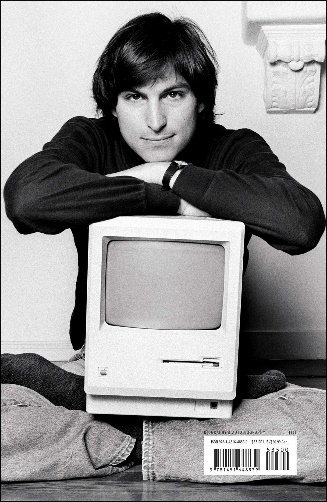 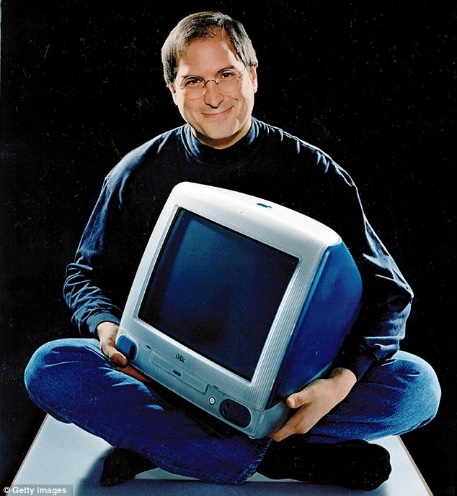 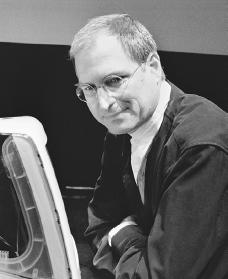 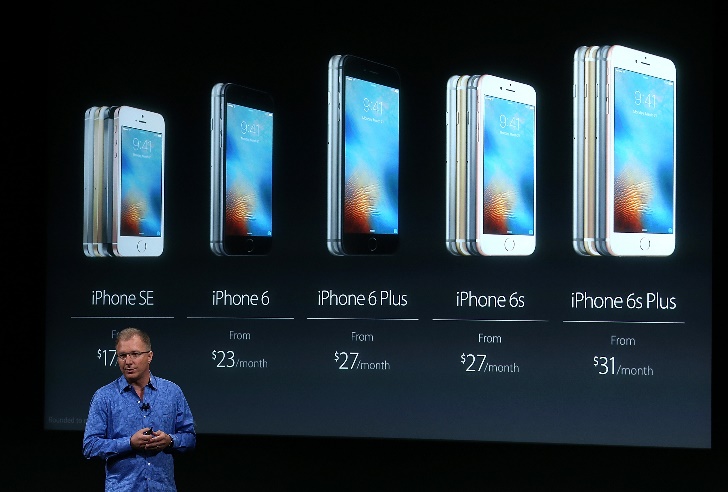 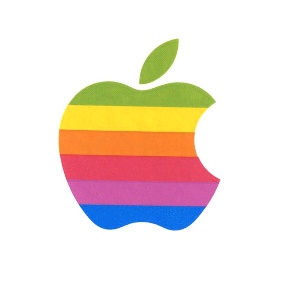 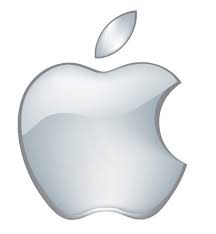 